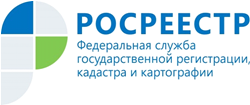 Управление Росреестра по Республике АдыгеяУправление Росреестра по Республике Адыгея: за прошлую неделю 1118 заявлений подано на учётно-регистрационные действияВ период с 11 по 13 мая 2022 года в Управление Росреестра по Республике Адыгея поступило 1118 заявлений на учётно-регистрационные действия. В электронном виде направлено 362 пакета документов. На регистрацию договоров долевого участия (ДДУ)  за отчетный период поступило 7 заявлений. В электронном виде – 2.Число поданных заявлений на регистрацию ипотеки с 11 по 13 мая - 44. В электронном виде – 8.Материал подготовлен Управлением Росреестра по Республике Адыгея-------------------------------------Контакты для СМИ: (8772)56-02-4801_upr@rosreestr.ruwww.rosreestr.gov.ru385000, Майкоп, ул. Краснооктябрьская, д. 44